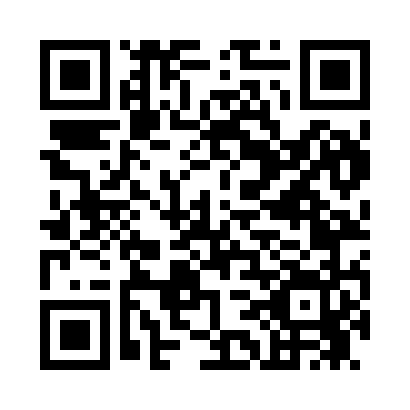 Prayer times for Devils Slide, Utah, USAMon 1 Jul 2024 - Wed 31 Jul 2024High Latitude Method: Angle Based RulePrayer Calculation Method: Islamic Society of North AmericaAsar Calculation Method: ShafiPrayer times provided by https://www.salahtimes.comDateDayFajrSunriseDhuhrAsrMaghribIsha1Mon4:185:581:305:319:0210:422Tue4:195:591:305:319:0210:423Wed4:195:591:315:319:0210:414Thu4:206:001:315:319:0210:415Fri4:216:001:315:319:0110:406Sat4:226:011:315:319:0110:407Sun4:236:021:315:319:0110:398Mon4:246:021:315:319:0010:399Tue4:256:031:325:319:0010:3810Wed4:266:041:325:319:0010:3711Thu4:276:041:325:318:5910:3612Fri4:286:051:325:318:5910:3513Sat4:296:061:325:318:5810:3514Sun4:306:071:325:318:5710:3415Mon4:316:071:325:318:5710:3316Tue4:326:081:325:318:5610:3217Wed4:346:091:325:318:5510:3118Thu4:356:101:335:318:5510:2919Fri4:366:111:335:318:5410:2820Sat4:376:121:335:318:5310:2721Sun4:396:121:335:318:5210:2622Mon4:406:131:335:308:5210:2523Tue4:416:141:335:308:5110:2424Wed4:426:151:335:308:5010:2225Thu4:446:161:335:308:4910:2126Fri4:456:171:335:298:4810:2027Sat4:466:181:335:298:4710:1828Sun4:486:191:335:298:4610:1729Mon4:496:201:335:288:4510:1530Tue4:506:211:335:288:4410:1431Wed4:526:221:335:288:4310:12